ПРОЕКТ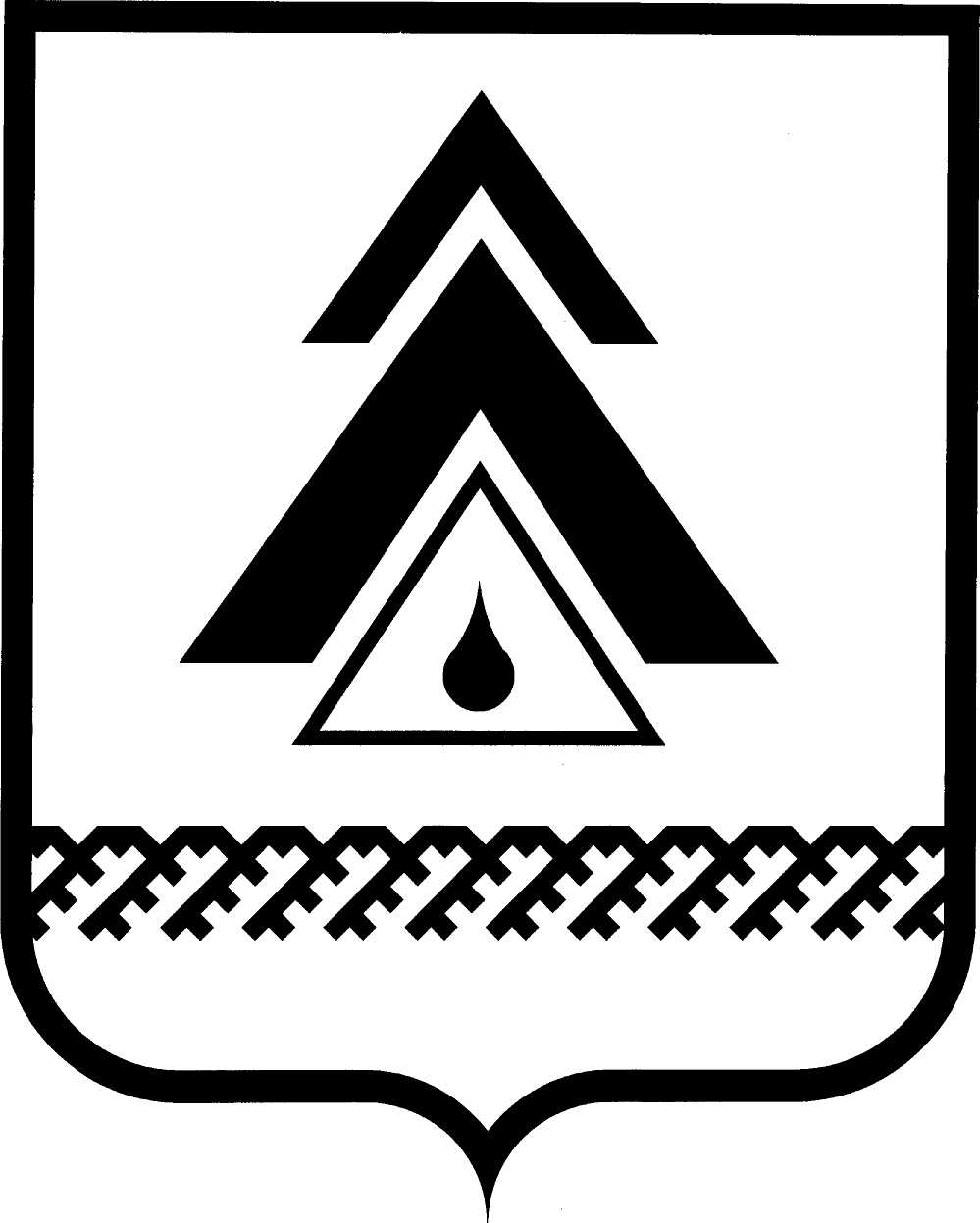 ДУМА НИЖНЕВАРТОВСКОГО РАЙОНАХанты-Мансийского автономного округа - ЮгрыРЕШЕНИЕО внесении изменений в Устав Нижневартовского районаВ соответствии с Федеральными законами от 06.10.2003 № 131-ФЗ «Об общих принципах организации местного самоуправления в Российской Федерации», от 13.07.2015 № 224-ФЗ «О государственно-частном партнерстве, муниципально – частном партнерстве в Российской Федерации и внесении изменений в отдельные законодательные акты Российской Федерации», учитывая результаты публичных слушаний по решению Думы района от 05.05.2016 № 29 «Об утверждении проекта решения Думы района «О внесении изменений в Устав Нижневартовского района»,Дума районаРЕШИЛА:1. Внести изменения в Устав Нижневартовского района согласно приложению.2. Направить настоящее решение на регистрацию в Управление Министерства юстиции Российской Федерации по Ханты-Мансийскому автономному округу – Югре в установленные законодательством сроки для государственной регистрации. 3. Опубликовать (обнародовать) настоящее решение на официальном веб-сайте администрации Нижневартовского района (www.nvraion.ru) и в приложении «Официальный бюллетень» к газете «Новости Приобья» после государственной регистрации.4. Настоящее решение вступает в силу в соответствии с Федеральным законом «Об общих принципах организации местного самоуправления в Российской Федерации».Приложение к решению Думы районаот ___________ №______Изменения в Устав Нижневартовского района1. Часть 1 статьи 26 дополнить пунктом 7 следующего содержания:«7) определяет муниципальным правовым актом района уполномоченный орган местного самоуправления, на осуществление полномочий муниципального образования Нижневартовский район в сфере муниципально – частного партнерства.».2. В абзаце втором части 3 статьи 30.1. цифру «8» заменить цифрой «9».3. В абзаце втором части 2 статьи 33 цифру «8» заменить цифрой «9».4. В абзаце первом части 2 статьи 46 слова «заместителя председателя Думы района, работающего на постоянной основе,» заменить словами «Главы района, заместителя председателя Думы района, осуществляющих свои полномочия на постоянной основе,».5. В части 3 статьи 54 цифру «10» заменить цифрой «11».от _____________г. Нижневартовск                                                       № _____         Председатель Думы района______________С.В. СубботинаГлава района ______________Б.А. Саломатин   